Antrag auf Beurlaubungfür den Schüler / die Schülerin: Klasse: am 			von  Uhr bis  UhrGrund: Ort, Datum: --------------------------------------------------------Unterschrift des Erziehungsberechtigten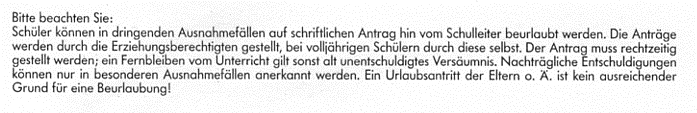 Unterrichtsbefreiung entsprechend obigen Angaben wird erteilt		 kann nicht erteilt werden-------------------------------------------------------	              -------------------------------------------------------Ort, Datum						  Schulleitung